Ordinanza di chiusura temporanea al transito di un tratto della S. P. n.173 di Motta D'Affermo per l’esecuzione di lavori di riparazione della condotta di raccolta acqueIl provvedimento sarà in vigore dalle ore 18:00 del 03/02/2023 alle ore 18:00 del 05/02/2023La III Direzione – Viabilità Metropolitana – della Città Metropolitana di Messina informa che, con ordinanza n. 5/2023, è stata disposta la chiusura temporanea al transito, al Km. 5+000 circa, della S.P. n.173 di Motta D'Affermo, nel Comune di Motta D'Affermo, per esecuzione di lavori di riparazione della condotta di raccolta acque. Il provvedimento sarà in vigore dalle ore 18:00 del 03/02/2023 alle ore 18:00 del 05/02/2023.Comunicato Stampa n.12/2023Redatto da dott.ssa Giuseppina MangioneIl Funzionario ResponsabileDott. Francesco Roccaforte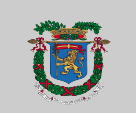 CITTÀ METROPOLITANA DI MESSINASERVIZIO COMUNICAZIONE E UFFICIO STAMPAComunicato Stampan. 12del 01/02/2023Sito web - http://www.cittametropolitana.me.it/la-provincia/comunicati/Mail - ufficiostampa@cittametropolitana.me.itSito web - http://www.cittametropolitana.me.it/la-provincia/comunicati/Mail - ufficiostampa@cittametropolitana.me.itSito web - http://www.cittametropolitana.me.it/la-provincia/comunicati/Mail - ufficiostampa@cittametropolitana.me.it